COMUNE DI BRUGNATOPROVINCIA DELLA SPEZIAALLEGATO 2 MAPPATURA DEI PROCESSI PTPCT 2021-2023- AGGIORNAMENTOINTRODUZIONELa mappatura dei processi è stata ricavata dal lavoro svolto dal gruppo di esperti dell’Associazione Qualità Comuni, in collaborazione con UNI, per individuare e definire i processi a rischio corruttivo e individuare delle misure di neutralizzazione/contenimento dello stesso. Il lavoro complessivo svolto dell’Associazione Qualità Comuni prende spunto dall'UNI/TR 11217:2010 Sistemi di gestione per la qualità – Linee guida per l'applicazione della UNI EN ISO 9001:2008 nelle amministrazioni locali, e nell’Appendice A indica i Processi tipici per un sistema integrale di gestione per la qualità delle Amministrazioni Locali.Tale appendice è stata verifica sull’organizzazione comunale ed ha portato alla mappatura dei processi gestionali dell’Ente su cui è stato calcolato il rischio corruttivo (allegato 3 del presente PTPCT). I processi sono raggruppati in processi di governo, processi operativi e processi di supporto. PROCESSI DI GOVERNOPROCESSI DI GOVERNOPROCESSI DI GOVERNOPROCESSI DI GOVERNOProcessiProcessiUnità Unità Redazione programma di mandatoRedazione programma di mandatoSegretario comunale e Titolari P.O.Segretario comunale e Titolari P.O.Redazione relazione previsionale e programmaticaRedazione relazione previsionale e programmaticaSegretario comunale e Titolari P.O.Segretario comunale e Titolari P.O.Redazione bilancioRedazione bilancioP.O. ContabilitàP.O. ContabilitàRedazione piano triennale OOPPRedazione piano triennale OOPPP.O. LL.PP.P.O. LL.PP.PEG Redazione obiettivi e monitoraggioPEG Redazione obiettivi e monitoraggioSegretario comunale e Titolari P.O.Segretario comunale e Titolari P.O.Controllo/monitoraggioControllo/monitoraggioSegretario comunale e Titolari P.O.Segretario comunale e Titolari P.O.Redazione piano razionalizzazione speseRedazione piano razionalizzazione speseP.O. ContabilitàP.O. ContabilitàControllo politico-amministrativoControllo politico-amministrativoSegretario comunaleSegretario comunaleControllo di gestioneControllo di gestionePart. Prof. ControlloPart. Prof. ControlloControllo di revisione contabileControllo di revisione contabileP.O. ContabilitàP.O. ContabilitàPROCESSI OPERATIVIPROCESSI OPERATIVIPROCESSI OPERATIVIPROCESSI OPERATIVIProcessiProcessiSotto-processiSotto-processiUnità Gestione servizi demografici, stato civile, elettoraliGestione servizi demografici, stato civile, elettoraliGestione servizi  anagraficiGestione servizi  anagraficiP.O. S.DemograficiGestione servizi demografici, stato civile, elettoraliGestione servizi demografici, stato civile, elettoraliGestione stato civileGestione stato civileP.O. S.DemograficiGestione servizi demografici, stato civile, elettoraliGestione servizi demografici, stato civile, elettoraliGestione levaGestione levaP.O. S.DemograficiGestione servizi demografici, stato civile, elettoraliGestione servizi demografici, stato civile, elettoraliGestione servizi elettoraliGestione servizi elettoraliP.O. S.DemograficiGestione servizi demografici, stato civile, elettoraliGestione servizi demografici, stato civile, elettoraliGestione statisticaGestione statisticaP.O. S.DemograficiGestione servizi demografici, stato civile, elettoraliGestione servizi demografici, stato civile, elettoraliGestione toponomasticaGestione toponomasticaP.O. S.DemograficiGestione servizi demografici, stato civile, elettoraliGestione servizi demografici, stato civile, elettoraliGestione censimenti annualiGestione censimenti annualiP.O. S.DemograficiGestione servizi socialiGestione servizi socialiServizi per il contrasto del disagio economico - socialeServizi per il contrasto del disagio economico - socialeP.O. S.AmministrativiGestione servizi socialiGestione servizi socialiAlloggi popolariAlloggi popolariP.O. S.AmministrativiGestione servizi socialiGestione servizi socialiIntegrazione cittadini stranieriIntegrazione cittadini stranieriP.O. S.AmministrativiGestione servizi educativiGestione servizi educativiGestione servizi scolasticiGestione servizi scolasticiP.O. S.AmministrativiGestione servizi educativiGestione servizi educativiTrasporto scolastico e refezione scolastca (in appalto)Trasporto scolastico e refezione scolastca (in appalto)P.O. S.AmministrativiGestione servizi cimiterialiGestione servizi cimiterialiGestione servizi cimiterialiGestione servizi cimiterialiP.O. S.AmministrativiGestione servizi culturali e sportiviGestione servizi culturali e sportiviGestione servizio culturali ed eventiGestione servizio culturali ed eventiP.O. S.AmministrativiGestione servizi culturali e sportiviGestione servizi culturali e sportiviGestione impianti sportiviGestione impianti sportiviP.O. PatrimonioGestione turismoGestione turismoP.O. S.AmministrativiGestione mobilità e viabilitàGestione mobilità e viabilitàManutenzione stradeManutenzione stradeP.O. LL.PP.Gestione mobilità e viabilitàGestione mobilità e viabilitàGestione circolazione e sostaGestione circolazione e sostaP.O. VigilanzaGestione mobilità e viabilitàGestione mobilità e viabilitàGestione segnaleticaGestione segnaleticaP.O. VigilanzaGestione mobilità e viabilitàGestione mobilità e viabilitàGestione trasporto pubblico localeGestione trasporto pubblico localeP.O. VigilanzaGestione	del patrimonio, territorio	e ambiente, mantenimentoGestione	del patrimonio, territorio	e ambiente, mantenimentoPulizia stradePulizia stradeP.O. PatrimonioGestione	del patrimonio, territorio	e ambiente, mantenimentoGestione	del patrimonio, territorio	e ambiente, mantenimentoRaccolta e smaltimento rifiutiRaccolta e smaltimento rifiutiP.O. PatrimonioGestione	del patrimonio, territorio	e ambiente, mantenimentoGestione	del patrimonio, territorio	e ambiente, mantenimentoManutenzione verdeManutenzione verdeP.O. PatrimonioGestione	del patrimonio, territorio	e ambiente, mantenimentoGestione	del patrimonio, territorio	e ambiente, mantenimentoGestione corsi d'acquaGestione corsi d'acquaP.O. PatrimonioGestione	del patrimonio, territorio	e ambiente, mantenimentoGestione	del patrimonio, territorio	e ambiente, mantenimentoGestione servizio idricoGestione servizio idricoP.O. PatrimonioGestione	del patrimonio, territorio	e ambiente, mantenimentoGestione	del patrimonio, territorio	e ambiente, mantenimentoGestione illuminazione pubblicaGestione illuminazione pubblicaP.O. PatrimonioGestione	del patrimonio, territorio	e ambiente, mantenimentoGestione	del patrimonio, territorio	e ambiente, mantenimentoGestione immobili comunaliGestione immobili comunaliP.O. PatrimonioGestione	del patrimonio, territorio	e ambiente, mantenimentoGestione	del patrimonio, territorio	e ambiente, mantenimentoManutenzione immobili comunaliManutenzione immobili comunaliP.O. PatrimonioGestione territorio-pianificazionePianificazione urbanisticaPianificazione urbanisticaP.O. UrbanisticaGestione territorio-pianificazioneOOPPOOPPP.O. LL.PP.Gestione territorio-pianificazioneEdilizia privataEdilizia privataP.O. urbanisticaGestione territorio-pianificazioneEdilizia pubblicaEdilizia pubblicaP.O. LL.PP.Gestione servizi polizia localeGestione protezione civileGestione protezione civileP.O. LL.PP.Gestione servizi polizia localeGestione sicurezzaGestione sicurezzaP.O. VigilanzaGestione servizi polizia localeControllo commercioControllo commercioP.O. VigilanzaGestione servizi polizia localeAttività di prevenzioneAttività di prevenzioneP.O. VigilanzaGestione servizi polizia localeGestione accertamentiGestione accertamentiP.O. VigilanzaGestione servizi polizia localeEmissione e notifica atti giudiziariEmissione e notifica atti giudiziariP.O. VigilanzaGestione attività produttive-SUAPP.O. UrbanisticaGestione aziende municipalizzateP.O. ContabilitàPROCESSI DI SUPPORTOPROCESSI DI SUPPORTOPROCESSI DI SUPPORTOPROCESSI DI SUPPORTOProcessiProcessiSotto-processiSotto-processiGestione risorse economico finanziarieGestione delle entrateGestione delle entrateTitolari P.O.Titolari P.O.Gestione risorse economico finanziarieGestione delle usciteGestione delle usciteTitolari P.O.Titolari P.O.Gestione risorse economico finanziarieMonitoraggio movimenti economico-finanziari e flussi di cassaMonitoraggio movimenti economico-finanziari e flussi di cassaP.O. ContabilitàP.O. ContabilitàGestione risorse economico finanziarieAdempimenti fiscaliAdempimenti fiscaliP.O. ContabilitàP.O. ContabilitàGestione risorse economico finanziarieGestione e manutenzione beni mobiliGestione e manutenzione beni mobiliTitolari P.O.Titolari P.O.Gestione sistemi informaticiGestione e manutenzione hardware e softwareGestione e manutenzione hardware e softwareP.O. ContabilitàP.O. ContabilitàGestione documentaleArchivio e protocolloArchivio e protocolloP.O. S.AmministrativiP.O. S.AmministrativiGestione risorse umaneSelezione e assunzioneSelezione e assunzioneTitolari P.O.e P.O. ContabilitàTitolari P.O.e P.O. ContabilitàGestione risorse umaneGestione aspetti giuridici ed economici del personaleGestione aspetti giuridici ed economici del personaleP.O. ContabilitàP.O. ContabilitàGestione risorse umaneFormazione del personaleFormazione del personaleP.O. ContabilitàP.O. ContabilitàGestione risorse umaneRelazioni sindacaliRelazioni sindacaliSegretario comunale e P.O. ContabilitàSegretario comunale e P.O. ContabilitàGestione segreteriaGestione DelibereGestione DelibereSegretario comunale e Titolari P.O.Segretario comunale e Titolari P.O.Gestione segreteriaGestione atti amministrativi (Determine, Ordinanze, Notifiche, ..)Gestione atti amministrativi (Determine, Ordinanze, Notifiche, ..)Titolari P.O.Titolari P.O.Gestione segreteriaGestione Albo pretorioGestione Albo pretorioTitolari P.O.Titolari P.O.Gestione segreteriaRapporti con gli Organi istituzionaliRapporti con gli Organi istituzionaliSegretario comunale e Titolari P.O.Segretario comunale e Titolari P.O.Gestione segreteriaSale dell'amministrazione locale (es. sale comunali)Sale dell'amministrazione locale (es. sale comunali)Segretario comunale e Titolari P.O.Segretario comunale e Titolari P.O.Gestione gare e appaltiGare ad evidenza pubblica per lavori, forniture, serviziGare ad evidenza pubblica per lavori, forniture, serviziTitolari P.O.Titolari P.O.Gestione gare e appaltiProcedure negoziate per lavori, forniture, serviziProcedure negoziate per lavori, forniture, serviziTitolari P.O.Titolari P.O.Gestione gare e appaltiStipula contrattiStipula contrattiSegretario comunale e Titolari P.O.Segretario comunale e Titolari P.O.Gestione servizi legaliGestione del contenziosoGestione del contenziosoP.O. contabilità e Titolari P.O.P.O. contabilità e Titolari P.O.Gestione economatoP.O. contabilitàP.O. contabilitàGestione sicurezza ambienti di lavoroP.O. LL.PP.P.O. LL.PP.Gestione fornitori+outsourcingGestione rapporti con I fornitoriGestione rapporti con I fornitoriTitolari P.O.Titolari P.O.Gestione URPP.O. S.AmministrativiP.O. S.AmministrativiGestione sito web e trasparenzaSegretario comunale e Titolari P.O.Segretario comunale e Titolari P.O.Gestione forme di partecipazioneSegretario comunale e Titolari P.O.Segretario comunale e Titolari P.O.Gestione anticorruzioneSegretario comunale e Titolari P.O.Segretario comunale e Titolari P.O.Incarichi e nomine Individuazione e gestione aspetti giuridici ed economici   Individuazione e gestione aspetti giuridici ed economici   Titolari P.O.Titolari P.O.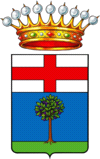 